ПОЛОЖЕНИЕо конкурсе профсоюзных агитационных плакатов, посвященном Году профсоюзной информацииОбщие положенияОрганизатором конкурса профсоюзных агитационных плакатов (далее – Конкурс) является  Общественная организация «Российский профессиональный союз трудящихся авиационной промышленности (далее – Профсоюз). К участию в Конкурсе приглашаются территориальные организации Профсоюза и первичные профсоюзные организации непосредственного обслуживания. К участию в Конкурсе допускаются как авторские работы, так и командные.Итоги Конкурса подводятся по следующим номинациям – «Лучший профсоюзный агитплакат по охране труда»,  «Лучший профсоюзный агитплакат в области правовой защиты», «Лучший профсоюзный агитплакат по мотивации профсоюзного членства», «Лучший профсоюзный агитплакат в области защиты социально-трудовых прав трудящихся».Информация об итогах Конкурса размещается на официальном сайте Профсоюза  и в журнале «Вестник Профавиа».Значение используемого понятия: Плакат – броское, как правило, крупноформатное изображение, сопровождаемое кратким текстом, сделанное в агитационных, рекламных, информационных или учебных целях. Профсоюзный плакат отражает суть деятельности профсоюзов либо агитацию вступления в профсоюз.Срок проведения Конкурса - с 15 июня 2017 года по 1 марта 2018 года. Срок конкурсного голосования – до 1 апреля 2018 г. 2. Цели и задачи Конкурса2.1. Цели Конкурса – улучшение информирование общества о деятельности Профсоюза по основным направлениям (правовая защита, охрана труда, социальное партнерство, мотивация, информационная деятельность, социально-трудовые отношения, молодежная политика), создание электронного архива плакатов, направленных на мотивацию профсоюзного членства, и дальнейшего практического использования в агитационно-пропагандистской работе, расширение возможностей профсоюзных органов по организации информационной работы в коллективах.2.2. Задачи Конкурса:- выявление и поощрение территориальных, первичных профсоюзных организаций, использующих в своей деятельности агитационные плакаты как средство презентации позиций и работы Профсоюза, наглядной агитации профсоюзного членства;- привлечение внимания к всеобщей значимости защитных функций  Профсоюза;-   пропаганда деятельности Профсоюза по защите трудовых прав и социально-экономических интересов членов профсоюза;   - повышение мотивации профсоюзного членства среди работников предприятий авиационной промышленности;-  развитие творческого потенциала членов Профсоюза.3. Условия участия в Конкурсе3.1. Конкурсные работы проходят предварительный отбор в территориальных комитетах (Советах) профсоюза или профкомах первичных профсоюзных организаций, либо созданных для этой цели конкурсных комиссиях, на решение которых делается соответствующая ссылка в заявке.3.2. К каждой конкурсной работе прилагаются заявка установленного образца от участника конкурса (приложение №1) и письмо руководителя профсоюзной организации, подтверждающее, что данная работа прошла предварительный конкурсный отбор. Количество плакатов, заявляемых на участие в конкурсе  от ТОП и ППО непосредственного обслуживания  - не более 3-х в каждой номинации.3.3. Участники Конкурса до 1 марта 2018 г. направляют в отдел информационной работы ЦК Профсоюза по электронной почте inform@profavia.ru фото (либо файлы в pdf) плакатов (или макетов плакатов) или ссылки для скачивания, либо доставляют на CD-диске или USB-накопителе по адресу: 119119, г. Москва, Ленинский пр., 42 к. 5.4. Условия и требования к конкурсным работам4.1. Технические требования к плакатам: фотография плаката - исходный файл должен быть записан на СD диске или USB-накопителе в масштабе 1:1 с расширением не менее 300 dpi в формате JPEG/TIFF. Документ в формате pdf также должен иметь расширение, достаточное для качественной печати. Работа может сопровождаться авторским текстом с разъяснением идейной направленности работы.4.2. Представляемая на Конкурс работа, ее содержание, сюжет, действия сценических лиц и персонажей не должны противоречить законодательству Российской Федерации и нормам авторского права.4.3. На Конкурс принимаются работы, не участвовавшие ранее в подобных конкурсах и не занимавшие там призовые места. Плагиат и компиляция не допускаются.4.4. Направляя работы на Конкурс, автор автоматически дает согласие на использование его работ в некоммерческих целях для размещения на профсоюзных информационных ресурсах, а также демонстрации на профсоюзных мероприятиях.5. Критерии оценки работ5.1. Каждая конкурсная работа оценивается по следующим критериям:- агитационный уровень изображения, его актуальность и пропаганда профсоюзного движения;- идейно-художественный уровень изображения – отражение деятельности профсоюзов по защите трудовых прав, вскрытие резервов профсоюзной работы;- образность, острота сатиры и юмора, эмоциональное воздействие;- содержательность, аргументированность и глубина раскрытия содержания темы;- социальная значимость;- позитивность и креативность конкурсной работы.5.2. Конкурсная работа оценивается по каждому критерию по 10-балльной системе, затем баллы суммируются для определения общей оценки.6. Подведение итогов Конкурса и награждение6.1. Организация Конкурса возложена на отдел информационной работы ЦК Профсоюза и комиссию по информационной деятельности ЦК Профсоюза.6.2. Для подведения итогов создано жюри Конкурса (далее – Жюри, Приложение №2).6.3. Для обеспечения наиболее объективной оценки присланных работ все они высылаются в электронном виде принявшим участие в конкурсе территориальным организациям Профсоюза, профкомам (конкурсным комиссиям), которые, ознакомившись с работами, должны прислать на e-mail: inform@profavia.ru сообщение, указав по одной наиболее понравившейся работе в каждой из номинаций. Голосование за свои  работы не допускается.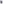 6.4. По результатам конкурсного просмотра плакатов в период со 2 марта до 1 апреля 2018 г. Жюри с учетом мнения территориальных и первичных организаций Профсоюза определяет победителей Конкурса в каждой номинации. Победители награждаются дипломами ЦК Профсоюза и денежными премиями.6.5 Награждение победителей Конкурса производится на пленарном заседании ЦК Профсоюза в апреле 2018 года.6.6. Жюри имеет право по результатам конкурса определить как количество призовых мест, так и дополнительные номинации для плакатов, не занявших призовые места.7. Использование конкурсных работ7.1. Работы победителей получают информационную поддержку и рекомендуются для практического использования в профсоюзной работе.  7.2. Области применения: на наружных рекламных носителях,  на официальных профсоюзных сайтах и информационных страницах интернета, в СМИ, в учебных целях, а также в методических и информационных изданиях.8. Авторские права 8.1.    Авторские и смежные права регулируются действующим законодательством РФ. Шутки, репризы и иные результаты творческой деятельности, впервые продемонстрированные в плакатах в рамках Конкурса, являются интеллектуальной собственностью участников с учетом п. 4.4. настоящего Положения.  Заявкана участие в Конкурсе профсоюзных агитационных плакатов С условиями Конкурса ознакомлен и согласен. Как автор не возражаю против размещения конкурсной работы на безвозмездной основе в сети Интернет, использования в теле- и радиопередачах и на наружных рекламных носителях на территории РФ, а также публикаций в печатных средствах массовой информации, в том числе посвященных Конкурсу, в некоммерческих целях.В соответствии в Федеральным законом Российской Федерации от 27 июня 2006 года № 152-ФЗ «О персональных данных» даю согласие ЦК Профсоюза в течение 5 лет использовать мои вышеперечисленные персональные данные для составления списков участников Конкурса, опубликования списков на сайте, создания и отправки наградных документов Конкурса, рассылки конкурсных материалов, использования в печатных презентационных/методических материалах Конкурса, предоставления в государственные органы власти, организации участия в выставках и других кампаниях.Подпись ______________________________Дата подачи заявки «___»__________ 2017 г. ВНИМАНИЕ: ЗАЯВКУ ЗАПОЛНЯТЬ РАЗБОРЧИВО. НА КАЖДУЮ РАБОТУ ЗАПОЛНЯЕТСЯ ОТДЕЛЬНАЯ ЗАЯВКА, КОТОРАЯ ЗАТЕМ ПРИЛАГАЕТСЯ В ЭЛЕКТРОННОМ ВИДЕ (С ПОДПИСЬЮ, В ФОРМАТАХ JPEG ИЛИ PDF) К ФАЙЛУ С КОНКУРСНОЙ РАБОТОЙ.Приложение №2к  Положению о Конкурсе профсоюзных агитационных плакатов Жюри конкурса профсоюзных агитационных плакатов, посвященного Году профсоюзной информацииВласенко Т.А. – заместитель председателя ПрофсоюзаКиселев И.Н. – заведующий отделом информационной работы ЦК ПрофсоюзаЛеонова И.В. – председатель комиссии по информационной деятельности ЦК Профсоюза, председатель ППО «Алюминий Металлург Рус»Дронова О.В. – заместитель председателя комиссии по информационной деятельности ЦК Профсоюза, ведущий специалист по информационной работе РОБ «Роспрофавиа»Крапивина У.В. – член комиссии по информационной деятельности ЦК Профсоюза, заместитель председателя Пермского Совета РоспрофавиаБиктемиров Эмиль Ильдарович - заместитель руководителя Департамента общественных связей ФНПР, независимый экспертПриложение №1к  Положению о Конкурсе профсоюзных агитационных плакатов Наименование профсоюзной организацииНа заседании какого профсоюзного органа утверждена конкурсная работа, дата заседанияФИО автора / представителя команды (полностью)Должность по основному месту работы и выполняемая профсоюзная работаТелефон конкурсантаЕ-mail:Название конкурсной работыПояснения к конкурсной работе